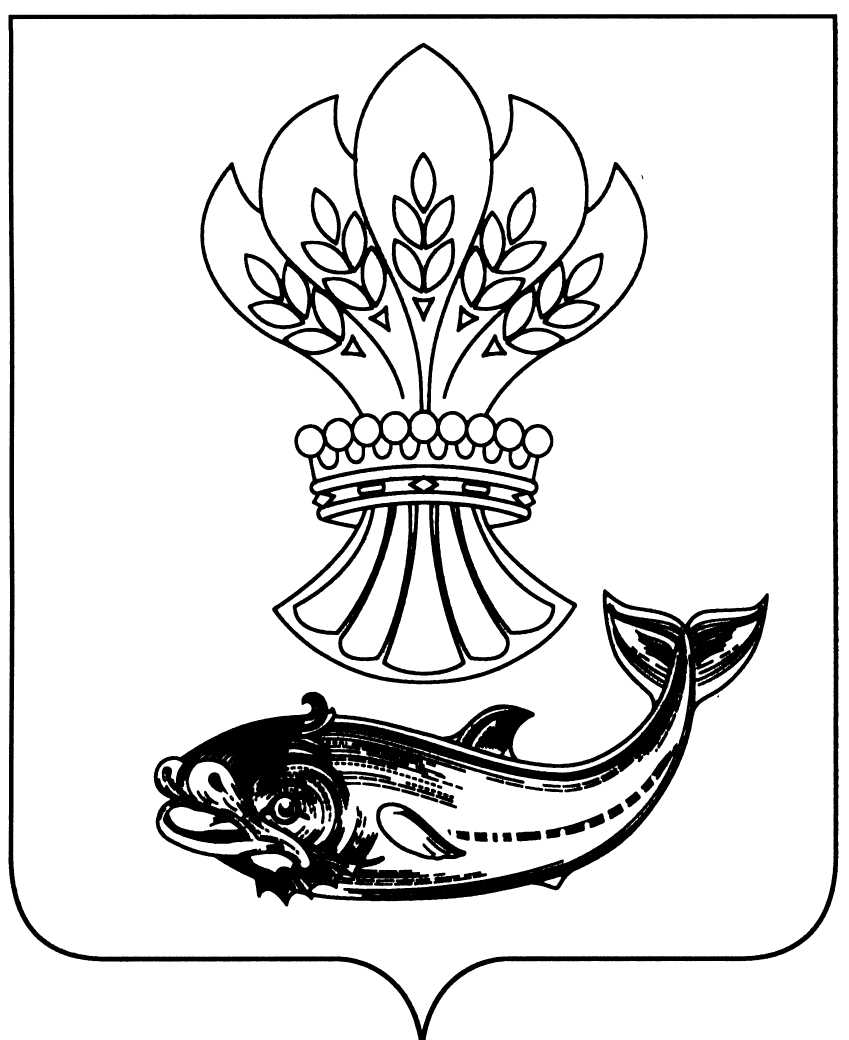 СОВЕТ НАРОДНЫХ ДЕПУТАТОВПАНИНСКОГО  МУНИЦИПАЛЬНОГО РАЙОНАВОРОНЕЖСКОЙ  ОБЛАСТИР Е Ш Е Н И Еот _19.05.2021 №   39 р.п. ПаниноОб утверждении соглашенияо передаче осуществления частиполномочий Панинского городского поселения Панинского муниципального района Воронежской областиВ соответствии с Бюджетным кодексом Российской Федерации, частью 14 статьи 15 Федерального закона  от 06.10.2003 года № 131-ФЗ «Об общих принципах организации местного самоуправления в Российской Федерации», законом Воронежской области от 26.12.2020 № 129-ОЗ «Об областном бюджете на 2021 и плановый период 2022 и 2023 года», Уставом Панинского муниципального района Воронежской области, Совет народных депутатов Панинского муниципального района Воронежской области р е ш и л:1. Утвердить соглашения о передаче части полномочий Панинского городского поселения Панинского муниципального района Воронежской области по разработке проектной документации по рекультивации несанкционированной свалки в р.п. Панино Панинского муниципального района администрации Панинского муниципального района Воронежской области.2. Администрации Панинского муниципального района Воронежской области заключить соглашение с Панинским городским поселением Панинского муниципального района Воронежской области, указанными в пункте 1 настоящего решения.           3. Настоящее решение вступает в силу со дня его официального опубликования.4. Опубликовать настоящее решение в официальном периодическом печатном издании Панинского муниципального района «Панинский муниципальный вестник», а также разместить на официальном сайте органов местного самоуправления Панинского муниципального района Воронежской области в информационно-телекоммуникационной сети «Интернет» (http://www.panino-region.ru/).  СОГЛАШЕНИЕо передаче осуществления части полномочий Панинского городского поселения по разработке проектной документации по рекультивации несанкционированной свалки в р.п. Панино Панинского муниципального районар.п. Панино  19  мая 2021гАдминистрация Панинского городского поселения Панинского муниципального района Воронежской области в лице главы администрации Ляшенко Андрея Николаевича, действующего на основании Устава, именуемая в дальнейшем «Администрация поселения», с одной стороны, и Администрация Панинского муниципального района Воронежской области в лице главы Панинского муниципального района Воронежской области Щеглова Николая Васильевича, действующего на основании Устава, именуемая в дальнейшем «Администрация муниципального района», с другой стороны, вместе именуемые Стороны, руководствуясь Федеральным законом от 6 октября 2003 года № 131-ФЗ «Об общих принципах организации местного самоуправления в Российской Федерации», заключили настоящее Соглашение (далее – Соглашение) о нижеследующем:1. Общие положения1.1. Администрация поселения передает, а Администрация муниципального района принимает и осуществляет полномочия по разработке проектной документации по рекультивации несанкционированной свалки в р.п.Панино Панинского муниципального района, указанных в разделе 2 настоящего Соглашения.1.2. Для осуществления переданных полномочий «Администрация поселения» из своего бюджета предоставляет бюджету «Администрации муниципального района» средства в соответствии с Бюджетным кодексом Российской Федерации.1.3. Полномочия считаются переданными с момента получения «Администрацией муниципального района» финансовых средств, необходимых для их осуществления.2. Объем передаваемых полномочий по решению вопросовместного значения2.1. Администрация поселения передает, а Администрация муниципального района в добровольном порядке принимает на себя полномочия по разработке проектной документации по рекультивации несанкционированной свалки в р.п. Панино Панинского муниципального района:3. Права и обязанности Сторон3.1Администрация муниципального района в целях осуществления переданных полномочий имеет право:3.1.1. На финансовое обеспечение переданных полномочий.3.1.2. На получение информации от Администрации поселения по вопросу осуществления переданных полномочий.3.2. Администрация муниципального района обязана осуществлять переданные ей полномочия своевременно и в полном объеме в соответствии с законодательством Российской Федерации.3.3. Администрация поселения имеет право:3.3.1. Запрашивать и получать от Администрации муниципального района необходимую информацию, связанную с осуществлением переданных ей полномочий.3.3.2. Проводить в установленном порядке проверки деятельности Администрации муниципального района по осуществлению переданных ей полномочий.3.3.3. Выдавать письменные предписания по устранению выявленных нарушений законодательства по вопросам осуществления переданных полномочий.3.3.4. Требовать от Администрации муниципального района своевременного и полного осуществления переданных полномочий.3.4. Администрация поселения обязана:3.4.1. Осуществлять контроль за исполнением переданных Администрации муниципального района полномочий.3.4.2. Своевременно перечислять бюджетные средства Администрации муниципального района на осуществление переданных полномочий.4. Порядок определения объема необходимых для осуществления передаваемых полномочий 4.1. Финансирование переданных Администрации муниципального района полномочий осуществляется за счет средств бюджета Панинского городского поселения в порядке, предусмотренном Бюджетным кодексом Российской Федерации, решением № 44 от 17.05.2021г.  Совета народных депутатов Панинского городского поселения о бюджете на соответствующий финансовый год.4.2. Объем передаваемых из бюджета Панинского городского поселения в бюджет Панинского муниципального района на  осуществление  переданных  полномочий, определяется  при принятии бюджета Панинского городского поселения на очередной  финансовый год и (или) в ходе исполнения бюджета в текущем финансовом году. Объем  на 2021 год составляет 50051,00 рублей.4.3. Расходование средств предоставленных из бюджета Панинского городского поселения бюджету Панинского муниципального района осуществляется в порядке, установленном бюджетным законодательством Российской Федерации.4.4. В соответствии со статьей 21 Бюджетного кодекса Российской Федерации перечень и коды целевых статей и (или) видов расходов бюджета Панинского городского поселения финансовое обеспечение которых осуществляется за  из местного бюджета, указанных в пункте 4.2. настоящего Соглашения.5. Ответственность сторон5.1. Контроль за исполнением Администрацией муниципального района передаваемых полномочий и за целевым использованием ею финансовых средств, передаваемых в целях осуществления указанных полномочий, осуществляют Совет народных депутатов Панинского городского поселения и Глава муниципального образования Панинского городского поселения.5.2. В случае установления факта нарушения Администрацией муниципального района взятых на себя обязательств, в рамках Соглашения, органы местного самоуправления, указанные в пункте 5.1 настоящего Соглашения создают комиссию, которая составляет соответствующий акт, подтверждающий факт нарушения.Установление факта ненадлежащего осуществления (или неосуществления) Администрацией муниципального района переданных ей полномочий является основанием для одностороннего расторжения Соглашения. Расторжение Соглашения влечет за собой возврат перечисленных денежных	 средств, за вычетом фактических расходов, подтвержденных документально.5.3. В случае неисполнения Панинским городским поселением   обязательств по финансированию осуществления Администрацией муниципального района переданных ей полномочий, Администрация муниципального района вправе требовать расторжения настоящего Соглашения, а также возмещения понесенных убытков.6. Основания и порядок прекращения действиянастоящего Соглашения6.1. Действие Соглашения прекращается в случае:6.1.1. Взаимного согласия Сторон на расторжение Соглашения.6.1.2. Преобразования Панинского муниципального района и (или) _Панинского городского поселения в установленном законодательством порядке.6.1.3. Нецелевого использования финансовых средств, переданных для осуществления части полномочий по решению вопроса местного значения.6.1.4. Неисполнения одной из Сторон обязательств по Соглашению.6.1.5. По истечении срока действия Соглашения.6.2. Прекращение действия Соглашения оформляется письменным соглашением Сторон о расторжении Соглашения.7. Срок действия Соглашения7.1. Настоящее Соглашение вступает в силу с даты подписания и действует до 31.12.2021 г.7.2. Настоящее Соглашение ежегодно пролонгируется на следующий год, если ни одна из сторон не заявит в письменной форме о его расторжении.8. Дополнительные положения8.1. Споры и разногласия, возникшие в ходе реализации Соглашения, разрешаются в досудебном порядке, в случае недостижения согласия – в Арбитражном суде Воронежской области.9. Юридические адреса, реквизиты и подписи СторонГлава Панинского муниципального района                                           Н.В. ЩегловПредседатель Совета народных депутатовПанинского муниципального района                                        С.И. ПокузиевУтверждено:Решением Совета народных депутатовПанинского муниципального районаот «19» мая 2021г.Утверждено:Решением Совета народных депутатовПанинского городского поселенияот «17» мая 2021г.Администрация поселенияАдминистрация муниципального районаАдминистрация Панинского городскогопоселения  Панинского муниципальногорайона Воронежской областиЮридический адрес:396140, Воронежская обл., Панинский район, р.п.Панино, ул. 9 Января, д 6аИНН 3621001933 КПП 362101001 Р/счет 03231643206351513100БИК 012007084К/счет 40102810945370000023Отделение Воронеж Банка России//УФК по Воронежской области г.ВоронежОГРН 1023600511516ОКПО 04133181ОКТМО 20635151Глава администрации  Панинского городского поселения ___________________ А.Н. ЛяшенкоМ.П.                            Администрация Панинского муниципального района Воронежской областиЮридический адрес:396140, Воронежская обл., Панинский район, р.п.Панино, ул.Советская,д.2ИНН 3621001919 КПП 362101001Р/счет 03231643206350003100БИК 012007084К/счет 40102810945370000023Отделение Воронеж Банка России//УФК по Воронежской области г.ВоронежОГРН  ОКПО  ОКТМО 20635000Глава Панинского муниципального района____________________Н.В.Щеглов